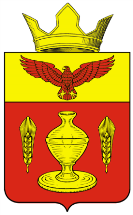 Волгоградская областьПалласовский муниципальный районАдминистрация Гончаровского сельского поселенияПОСТАНОВЛЕНИЕп. Золотариот «22»  июля  .                                                                   № 52«Об утверждении формы Книги учета граждан в целях последующего предоставления земельных участков в собственность бесплатно на территории Гончаровского сельского поселения в случаях, установленных Законом Волгоградской области от 04.04.2003 № 809-ОД «О предоставлении земельных участков, находящихся в государственной или муниципальной собственности, в собственность граждан бесплатно» Руководствуясь положениями Закона Волгоградской области от 04 апреля 2003 года № 809-ОД «О предоставлении земельных участков, находящихся в государственной или муниципальной собственности, в собственность граждан бесплатно», руководствуясь Уставом Гончаровского сельского поселения, администрация Гончаровского сельского поселенияПОСТАНОВЛЯЕТ:1. Утвердить форму книги граждан в целях последующего предоставления земельных участков в собственность бесплатно на территории Заволжского сельского поселения в случаях, установленных Законом Волгоградской области от 04.04.2003 года № 809-ОД «О предоставлении земельных участков, находящихся в государственной или муниципальной собственности, в собственность граждан бесплатно», согласно приложению к настоящему Постановлению.2. Контроль за исполнением настоящего Постановления оставляю за собой. 3. Настоящее Постановление вступает в силу со дня его официального опубликования (обнародования).Глава Гончаровского                                                К.У. Нуркатовсельского поселениярег52\2015Книга учета граждан в целях последующего предоставления земельных участков в собственность бесплатно на территории Гончаровского сельского поселения в случаях, установленных Законом Волгоградской области от 04.04.2003 № 809-ОД «О предоставлении земельных участков, находящихся в государственной или муниципальной собственности, в собственность граждан бесплатно»Приложениек постановлениюАдминистрации Гончаровского сельскогопоселенияот «23» апреля 2015г.№ 37№п/пФ.И.О.гражданина дата рождения Дата поступления заявленияАдрес постоянного проживанияРеквизиты решения о постановке на учетНомер очередностиРазрешенное использование земельного участкаОснование предоставления земельного участкаРезультат рассмотрения заявления Примечание12345678910234